Publicado en Barcelona  el 29/05/2020 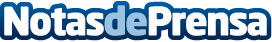 Los centros de fisioterapia, claves en la "nueva normalidad" con Urban Sports ClubMás de la mitad de las sesiones online en directo que eligen los usuarios a través de la plataforma de Urban Sports Club durante el confinamiento son de ejercicios orientados a controlar el estrés producido por el COVID 19. El deporte es clave para mantener la salud tanto física como mentalDatos de contacto:Claudia Giraldo647229115Nota de prensa publicada en: https://www.notasdeprensa.es/los-centros-de-fisioterapia-claves-en-la-nueva Categorias: Entretenimiento Medicina alternativa Otros deportes Dispositivos móviles Bienestar http://www.notasdeprensa.es